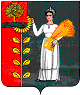 РОССИЙСКАЯ ФЕДЕРАЦИЯСОВЕТ ДЕПУТАТОВ СЕЛЬСКОГО ПОСЕЛЕНИЯПУШКИНСКИЙ СЕЛЬСОВЕТДобринского муниципального района Липецкой областипятого созыва29-ая cессияРЕШЕНИЕ13.06.2017г                                       	c.Пушкино	                               № 88-рсО принятии Изменений в Устав сельского поселения Пушкинский сельсовет Добринского муниципального района Липецкой области Российской ФедерацииРассмотрев проект Изменений в Устав сельского поселения Пушкинский сельсовет Добринского муниципального района Липецкой области Российской Федерации», учитывая рекомендации публичных слушаний, руководствуясь статьей 44 Федерального закона от 06.10.2003 № 131-ФЗ «Об общих принципах организации местного самоуправления в Российской Федерации», Совет депутатов сельского поселения Пушкинский сельсоветРЕШИЛ:1. Принять Изменения в Устав сельского поселения Пушкинский сельсовет Добринского муниципального района Липецкой области Российской Федерации (Приложение).2. Направить указанный нормативный правовой акт главе сельского поселения Пушкинский сельсовет Добринского муниципального района для подписания.3. Главе сельского поселения Пушкинский сельсовет Добринского муниципального района в течение 15 дней со дня принятия данного решения представить Изменения в Устав сельского поселения Пушкинский сельсовет Добринского муниципального Липецкой области Российской федерации на государственную регистрацию в Управление Министерства юстиции Российской Федерации по Липецкой области.4. Главе сельского поселения Пушкинский сельсовет Добринского муниципального района обнародовать Изменения в Устав сельского поселения Пушкинский сельсовет Добринского муниципального района Липецкой области Российской федерации» после государственной регистрации в течение семи дней со дня его поступления из Управления Министерства юстиции Российской Федерации по Липецкой области.Председатель Совета депутатовсельского поселения Пушкинский сельсовет Добринского муниципального района                                                            Н.Г. Демихова